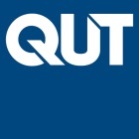 The IVD Memorial ScholarshipApplications close 5.00pm, Friday 2nd July 2021The IVD Memorial ScholarshipApplications close 5.00pm, Friday 2nd July 2021The IVD Memorial ScholarshipApplications close 5.00pm, Friday 2nd July 2021The IVD Memorial ScholarshipApplications close 5.00pm, Friday 2nd July 2021The IVD Memorial ScholarshipApplications close 5.00pm, Friday 2nd July 2021The IVD Memorial ScholarshipApplications close 5.00pm, Friday 2nd July 2021The IVD Memorial ScholarshipApplications close 5.00pm, Friday 2nd July 2021The IVD Memorial ScholarshipApplications close 5.00pm, Friday 2nd July 2021The IVD Memorial ScholarshipApplications close 5.00pm, Friday 2nd July 2021The IVD Memorial ScholarshipApplications close 5.00pm, Friday 2nd July 2021The IVD Memorial ScholarshipApplications close 5.00pm, Friday 2nd July 2021PART A – PERSONAL DETAILSPART A – PERSONAL DETAILSPART A – PERSONAL DETAILSPART A – PERSONAL DETAILSPART A – PERSONAL DETAILSPART A – PERSONAL DETAILSPART A – PERSONAL DETAILSPART A – PERSONAL DETAILSPART A – PERSONAL DETAILSPART A – PERSONAL DETAILSPART A – PERSONAL DETAILSPART A – PERSONAL DETAILSPART A – PERSONAL DETAILSFirst name:First name:First name:Last name:Last name:Student No.Student No.Student No.Course code / titleCourse code / titlePostal Address:Postal Address:Postal Address:State:State:State:Post Code:SuburbSuburbContact No.:Contact No.:Contact No.:Email:PART B – SUPPORTING DOCUMENTSPART B – SUPPORTING DOCUMENTSPART B – SUPPORTING DOCUMENTSPART B – SUPPORTING DOCUMENTSPART B – SUPPORTING DOCUMENTSPART B – SUPPORTING DOCUMENTSPART B – SUPPORTING DOCUMENTSPART B – SUPPORTING DOCUMENTSPART B – SUPPORTING DOCUMENTSPART B – SUPPORTING DOCUMENTSPART B – SUPPORTING DOCUMENTSPART B – SUPPORTING DOCUMENTSPART B – SUPPORTING DOCUMENTSAlong with this application form the following documents are required to submit: A two page overview of your honours project describing the research topic, problem, methodology and outcomes, highlighting the project significance and contribution to the field of Interactive and Visual Design.Along with this application form the following documents are required to submit: A two page overview of your honours project describing the research topic, problem, methodology and outcomes, highlighting the project significance and contribution to the field of Interactive and Visual Design.Along with this application form the following documents are required to submit: A two page overview of your honours project describing the research topic, problem, methodology and outcomes, highlighting the project significance and contribution to the field of Interactive and Visual Design.Along with this application form the following documents are required to submit: A two page overview of your honours project describing the research topic, problem, methodology and outcomes, highlighting the project significance and contribution to the field of Interactive and Visual Design.Along with this application form the following documents are required to submit: A two page overview of your honours project describing the research topic, problem, methodology and outcomes, highlighting the project significance and contribution to the field of Interactive and Visual Design.Along with this application form the following documents are required to submit: A two page overview of your honours project describing the research topic, problem, methodology and outcomes, highlighting the project significance and contribution to the field of Interactive and Visual Design.Along with this application form the following documents are required to submit: A two page overview of your honours project describing the research topic, problem, methodology and outcomes, highlighting the project significance and contribution to the field of Interactive and Visual Design.Along with this application form the following documents are required to submit: A two page overview of your honours project describing the research topic, problem, methodology and outcomes, highlighting the project significance and contribution to the field of Interactive and Visual Design.Along with this application form the following documents are required to submit: A two page overview of your honours project describing the research topic, problem, methodology and outcomes, highlighting the project significance and contribution to the field of Interactive and Visual Design.Along with this application form the following documents are required to submit: A two page overview of your honours project describing the research topic, problem, methodology and outcomes, highlighting the project significance and contribution to the field of Interactive and Visual Design.Along with this application form the following documents are required to submit: A two page overview of your honours project describing the research topic, problem, methodology and outcomes, highlighting the project significance and contribution to the field of Interactive and Visual Design.Along with this application form the following documents are required to submit: A two page overview of your honours project describing the research topic, problem, methodology and outcomes, highlighting the project significance and contribution to the field of Interactive and Visual Design.Along with this application form the following documents are required to submit: A two page overview of your honours project describing the research topic, problem, methodology and outcomes, highlighting the project significance and contribution to the field of Interactive and Visual Design.PART C  - APPLICANT DECLARATIONPART C  - APPLICANT DECLARATIONPART C  - APPLICANT DECLARATIONPART C  - APPLICANT DECLARATIONPART C  - APPLICANT DECLARATIONPART C  - APPLICANT DECLARATIONPART C  - APPLICANT DECLARATIONPART C  - APPLICANT DECLARATIONPART C  - APPLICANT DECLARATIONPART C  - APPLICANT DECLARATIONPART C  - APPLICANT DECLARATIONPART C  - APPLICANT DECLARATIONPART C  - APPLICANT DECLARATIONBy submitting this application you declare that:to the best of your knowledge the information supplied herein is correct and complete; you acknowledge that the submission of incorrect or incomplete information may result in non-award of or cancellation of your scholarship at any stage;you authorise the University to obtain further information with respect to your application and, if necessary, provide information to education institutions and admission centres;you are aware QUT's Privacy Statementyou are aware that this scholarship is governed by the terms and conditions.By submitting this application you declare that:to the best of your knowledge the information supplied herein is correct and complete; you acknowledge that the submission of incorrect or incomplete information may result in non-award of or cancellation of your scholarship at any stage;you authorise the University to obtain further information with respect to your application and, if necessary, provide information to education institutions and admission centres;you are aware QUT's Privacy Statementyou are aware that this scholarship is governed by the terms and conditions.By submitting this application you declare that:to the best of your knowledge the information supplied herein is correct and complete; you acknowledge that the submission of incorrect or incomplete information may result in non-award of or cancellation of your scholarship at any stage;you authorise the University to obtain further information with respect to your application and, if necessary, provide information to education institutions and admission centres;you are aware QUT's Privacy Statementyou are aware that this scholarship is governed by the terms and conditions.By submitting this application you declare that:to the best of your knowledge the information supplied herein is correct and complete; you acknowledge that the submission of incorrect or incomplete information may result in non-award of or cancellation of your scholarship at any stage;you authorise the University to obtain further information with respect to your application and, if necessary, provide information to education institutions and admission centres;you are aware QUT's Privacy Statementyou are aware that this scholarship is governed by the terms and conditions.By submitting this application you declare that:to the best of your knowledge the information supplied herein is correct and complete; you acknowledge that the submission of incorrect or incomplete information may result in non-award of or cancellation of your scholarship at any stage;you authorise the University to obtain further information with respect to your application and, if necessary, provide information to education institutions and admission centres;you are aware QUT's Privacy Statementyou are aware that this scholarship is governed by the terms and conditions.By submitting this application you declare that:to the best of your knowledge the information supplied herein is correct and complete; you acknowledge that the submission of incorrect or incomplete information may result in non-award of or cancellation of your scholarship at any stage;you authorise the University to obtain further information with respect to your application and, if necessary, provide information to education institutions and admission centres;you are aware QUT's Privacy Statementyou are aware that this scholarship is governed by the terms and conditions.By submitting this application you declare that:to the best of your knowledge the information supplied herein is correct and complete; you acknowledge that the submission of incorrect or incomplete information may result in non-award of or cancellation of your scholarship at any stage;you authorise the University to obtain further information with respect to your application and, if necessary, provide information to education institutions and admission centres;you are aware QUT's Privacy Statementyou are aware that this scholarship is governed by the terms and conditions.By submitting this application you declare that:to the best of your knowledge the information supplied herein is correct and complete; you acknowledge that the submission of incorrect or incomplete information may result in non-award of or cancellation of your scholarship at any stage;you authorise the University to obtain further information with respect to your application and, if necessary, provide information to education institutions and admission centres;you are aware QUT's Privacy Statementyou are aware that this scholarship is governed by the terms and conditions.By submitting this application you declare that:to the best of your knowledge the information supplied herein is correct and complete; you acknowledge that the submission of incorrect or incomplete information may result in non-award of or cancellation of your scholarship at any stage;you authorise the University to obtain further information with respect to your application and, if necessary, provide information to education institutions and admission centres;you are aware QUT's Privacy Statementyou are aware that this scholarship is governed by the terms and conditions.By submitting this application you declare that:to the best of your knowledge the information supplied herein is correct and complete; you acknowledge that the submission of incorrect or incomplete information may result in non-award of or cancellation of your scholarship at any stage;you authorise the University to obtain further information with respect to your application and, if necessary, provide information to education institutions and admission centres;you are aware QUT's Privacy Statementyou are aware that this scholarship is governed by the terms and conditions.By submitting this application you declare that:to the best of your knowledge the information supplied herein is correct and complete; you acknowledge that the submission of incorrect or incomplete information may result in non-award of or cancellation of your scholarship at any stage;you authorise the University to obtain further information with respect to your application and, if necessary, provide information to education institutions and admission centres;you are aware QUT's Privacy Statementyou are aware that this scholarship is governed by the terms and conditions.By submitting this application you declare that:to the best of your knowledge the information supplied herein is correct and complete; you acknowledge that the submission of incorrect or incomplete information may result in non-award of or cancellation of your scholarship at any stage;you authorise the University to obtain further information with respect to your application and, if necessary, provide information to education institutions and admission centres;you are aware QUT's Privacy Statementyou are aware that this scholarship is governed by the terms and conditions.By submitting this application you declare that:to the best of your knowledge the information supplied herein is correct and complete; you acknowledge that the submission of incorrect or incomplete information may result in non-award of or cancellation of your scholarship at any stage;you authorise the University to obtain further information with respect to your application and, if necessary, provide information to education institutions and admission centres;you are aware QUT's Privacy Statementyou are aware that this scholarship is governed by the terms and conditions.	   I certify that the information I have provided is true and correct. 	   I certify that the information I have provided is true and correct. 	   I certify that the information I have provided is true and correct. 	   I certify that the information I have provided is true and correct. 	   I certify that the information I have provided is true and correct. 	   I certify that the information I have provided is true and correct. 	   I certify that the information I have provided is true and correct. 	   I certify that the information I have provided is true and correct. 	   I certify that the information I have provided is true and correct. 	   I certify that the information I have provided is true and correct. 	   I certify that the information I have provided is true and correct. 	   I certify that the information I have provided is true and correct. 	   I certify that the information I have provided is true and correct. Signature:Date: Submit your application to: ci.scholarships@qut.edu.au More information: 07 3138 0140 or ci.scholarships@qut.edu.au Submit your application to: ci.scholarships@qut.edu.au More information: 07 3138 0140 or ci.scholarships@qut.edu.au Submit your application to: ci.scholarships@qut.edu.au More information: 07 3138 0140 or ci.scholarships@qut.edu.au Submit your application to: ci.scholarships@qut.edu.au More information: 07 3138 0140 or ci.scholarships@qut.edu.au Submit your application to: ci.scholarships@qut.edu.au More information: 07 3138 0140 or ci.scholarships@qut.edu.au Submit your application to: ci.scholarships@qut.edu.au More information: 07 3138 0140 or ci.scholarships@qut.edu.au Submit your application to: ci.scholarships@qut.edu.au More information: 07 3138 0140 or ci.scholarships@qut.edu.au Submit your application to: ci.scholarships@qut.edu.au More information: 07 3138 0140 or ci.scholarships@qut.edu.au Submit your application to: ci.scholarships@qut.edu.au More information: 07 3138 0140 or ci.scholarships@qut.edu.au Submit your application to: ci.scholarships@qut.edu.au More information: 07 3138 0140 or ci.scholarships@qut.edu.au Submit your application to: ci.scholarships@qut.edu.au More information: 07 3138 0140 or ci.scholarships@qut.edu.au Submit your application to: ci.scholarships@qut.edu.au More information: 07 3138 0140 or ci.scholarships@qut.edu.au Submit your application to: ci.scholarships@qut.edu.au More information: 07 3138 0140 or ci.scholarships@qut.edu.au 